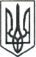 ЛЮБОТИНСЬКА МІСЬКА РАДАХАРКІВСЬКА ОБЛАСТЬВИКОНАВЧИЙ КОМІТЕТРІШЕННЯВід __ травня 2020 року                                                            	     № ____Про покладання функцій Уповноваженої особи у сфері публічних закупівель  виконавчого комітету Люботинської міської ради Харківської області    Заслухавши інформацію головного спеціаліста відділу юридичного забезпечення, у зв’язку із введенням в дію нової редакції Закону України «Про публічні закупівлі», керуючись статтями 1, 11 Закону України «Про публічні закупівлі», наказом Міністерства економічного розвитку і торгівлі України від 30 березня 2016 року № 557 «Про затвердження Примірного положення про тендерний комітет або уповноважену особу (осіб)», беручи до уваги рекомендації Міністерства розвитку економіки, торгівлі та сільського господарства “Щодо визначення відповідальною за організацію та проведення процедур закупівлі/спрощених закупівель Уповноваженої особи”,  з метою організації закупівельної діяльності виконавчого комітету Люботинської міської  Харківської області, керуючись ст.ст. 40, 52 Закону України «Про місцеве самоврядування в Україні», виконавчий комітет Люботинської міської ради В И Р І Ш И В:    1. Покласти функції Уповноваженої особи виконавчого комітету Люботинської міської ради Харківської області на головного спеціаліста відділу юридичного забезпечення Люботинської міської ради Харківської області Надію ФАЙЗРАХМАНОВУ.      2. У разі відсутності Надії ФАЙЗРАХМАНОВОЇ (під час перебування на лікарняному, у відрядженні, відпустці або з інших підстав) визначити Уповноваженою особою заступника головного бухгалтера відділу бухгалтерського обліку Ірину ВИШНЕВСЬКУ.     3. Затвердити Положення про Уповноважену особу виконавчого комітету Люботинської міської ради Харківської області (додається).     4. Контроль за виконанням даного рішення покласти на міського голову Леоніда ЛАЗУРЕНКА.Міський голова                                                                                        Леонід ЛАЗУРЕНКО                                                                                              Додаток                                                                                               до рішення виконавчого комітету                                                                                                           Люботинської міської ради                                                                                               від __ травня 2020 р. № ___Положення про Уповноважену особу виконавчого комітету Люботинської міської ради Харківської області I. Загаль ні положення 1.1. Це Положення розроблено відповідно до статей 1, 9, 11 Закону України «Про публічні закупівлі» (далі – Закон), наказу Міністерства економічного розвитку і торгівлі України від 30 березня 2016 року № 557 «Про затвердження Примірного положення про тендерний комітет або уповноважену особу (осіб)» і визначає правовий статус, загальні організаційні та процедурні засади діяльності уповноваженої особи, а також її права, обов’язки та відповідальність.1.2. Уповноважена особа - службова (посадова) чи інша особа, яка є працівником виконавчого комітету Люботинської міської ради Харківської області (далі - замовник) і визначена відповідальною за планування, організацію та проведення спрощених закупівель, закупівель з використанням електронного каталогу, закупівель з використанням електронної системи закупівель, вартість яких не перевищує 50 тисяч гривень; планування і оприлюднення планів закупівель без використання електронної системи закупівель; оприлюднення звітів про договори про закупівлю, укладені без використання електронної системи закупівель,  згідно з цим Законом на підставі власного розпорядчого рішення замовника або трудового договору (контракту).1.3. Замовником не може бути одночасно визначено відповідальними за організацію та проведення одних і тих самих процедур закупівель тендерний комітет та уповноважену особу.1.4. Метою діяльності уповноваженої особи є планування, організація та проведення спрощених закупівель, закупівель з використанням електронного каталогу, закупівель з використанням електронної системи закупівель, вартість яких не перевищує 50 тисяч гривень; планування і оприлюднення планів закупівель без використання електронної системи закупівель та оприлюднення звітів про договори про закупівлю, укладені без використання електронної системи закупівель в інтересах замовника на засадах об’єктивності та неупередженості.1.5. Уповноважена особа у своїй діяльності керуються Законом, іншими нормативно-правовими актами з питань публічних закупівель та цим Положенням.ІІ. Засади діяльності та вимоги до уповноваженої особи2.1. Уповноважена особа здійснює свою діяльність на підставі укладеного із замовником трудового договору (контракту) або розпорядчого рішення замовника та відповідного положення. Уповноважена особа повинна мати вищу освіту, як правило юридичну або економічну. У разі визначення кількох уповноважених осіб розмежування їх повноважень та обов’язків визначається рішенням замовника.2.2. Під час користування електронною системою закупівель уповноважена особа вносить до електронної системи закупівель персональні дані, надає згоду на їх обробку та оновлює такі дані у разі їх зміни. Персональні дані, внесені уповноваженою особою до електронної системи закупівель, не оприлюднюються.2.3. Замовник має право призначити декілька уповноважених осіб, за умови що кожна з таких осіб буде відповідальною за організацію та проведення конкретних спрощених закупівель, закупівель з використанням електронного каталогу, закупівель з використанням електронної системи закупівель, вартість яких не перевищує 50 тисяч гривень.2.4. Не може бути визначена уповноваженою особа, залучена замовником (у разі такого залучення) за договором про надання послуг для проведення спрощених закупівель. 2.5. Визначення або призначення уповноваженої особи не повинно створювати конфлікт між інтересами замовника та учасника чи між інтересами учасників спрощеної закупівлі, наявність якого може вплинути на об’єктивність і неупередженість ухвалення рішень щодо вибору переможця спрощеної закупівлі.Для цілей цього Закону конфліктом інтересів вважається наявність приватного інтересу у працівника замовника чи будь-якої особи або органу, які діють від імені замовника і беруть участь у проведенні спрощеної закупівлі або можуть вплинути на результати цієї спрощеної закупівлі, що може вплинути на об’єктивність чи неупередженість прийняття нею рішень або на вчинення чи невчинення дій під час проведення спрощеної закупівлі, та/або наявність суперечності між приватним інтересом працівника замовника чи будь-якої особи або органу, які діють від імені замовника і беруть участь у проведенні спрощеної закупівлі та її службовими чи представницькими повноваженнями, що впливає на об’єктивність або неупередженість прийняття рішень або на вчинення чи невчинення дій під час проведення спрощеної закупівлі.2.6. Уповноважена особа під час організації та проведення спрощеної закупівлі повинна забезпечити об’єктивність та неупередженість процесу організації та проведення спрощених закупівель в інтересах замовника.Не можуть визначатися або призначатися уповноваженими особами посадові особи та представники учасників, члени їхніх сімей, а також народні депутати України, депутати Верховної Ради Автономної Республіки Крим та депутати міської, районної у місті, районної, обласної ради.2.7. Уповноважені особи можуть пройти навчання з питань організації та здійснення публічних закупівель, у тому числі дистанційне в Інтернеті.Уповноважена особа для здійснення своїх функцій, визначених цим Законом, підтверджує свій рівень володіння необхідними (базовими) знаннями у сфері публічних закупівель на веб-порталі Уповноваженого органу шляхом проходження безкоштовного тестування. Порядок організації тестування уповноважених осіб визначається Уповноваженим органом.2.8. Примірне положення про уповноважену особу затверджується Уповноваженим органом.2.9. Уповноважена особа:1) планує спрощені закупівлі, закупівлі з використанням електронного каталогу, закупівлі з використанням електронної системи закупівель, вартість яких не перевищує 50 тисяч гривень, закупівлі без використання електронної системи та формує відповідний річний план закупівель в електронній системі закупівель;2) здійснює вибір процедури закупівлі;3) проводить спрощені закупівлі, закупівлі з використанням електронного каталогу, закупівлі з використанням електронної системи закупівель, вартість яких не перевищує 50 тисяч гривень; оприлюднює звіти про договори про закупівлю, укладені без використання електронної системи закупівель;4) забезпечує рівні умови для всіх учасників, об’єктивний та чесний вибір переможця спрощеної закупівлі;5) забезпечує складання, затвердження та зберігання відповідних документів з питань публічних закупівель, визначених цим Законом;6) забезпечує оприлюднення в електронній системі закупівель інформації, необхідної для виконання вимог цього Закону;7) здійснює інші дії, передбачені цим Законом.Рішення уповноваженої особи оформлюються протоколом із зазначенням дати прийняття рішення, який підписується уповноваженою особою.2.10. Для підготовки або оголошення про проведення спрощеної закупівлі та вимог до предмета закупівлі за рішенням замовника уповноважена особа може залучати інших працівників замовника.2.11. За рішенням замовника може утворюватися робоча група у складі працівників замовника для розгляду пропозицій. У разі утворення робочої групи уповноважена особа є її головою та організовує її роботу. До складу робочої групи застосовуються вимоги абзацу другого частини сьомої цієї статті. Робоча група бере участь у розгляді пропозицій, а рішення робочої групи має дорадчий характер.